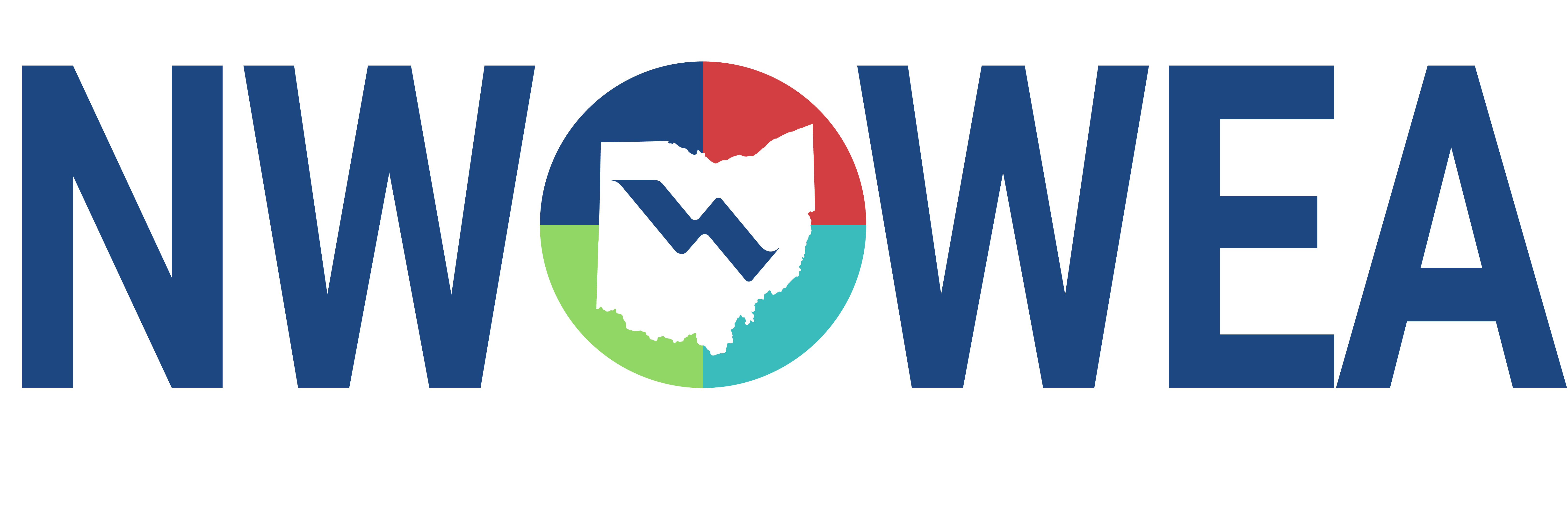 Friends and Family DayAtThe Toledo Mud Hens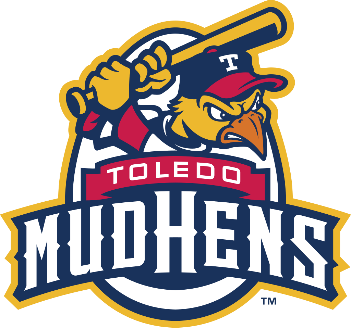 vs. St. Paul SaintsOctober 1, 2021Dinner at 6:00 pm; Game at 7:00 pm5/3 Field in Downtown Toledoat the Skydeck RooftopOWEA Members and Immediate Family = $15 per personNon-Members and Family = $25 per personDinner features: Hot Dogs, Hamburgers, Potato Chips, Cookies, and Pepsi productsRegister online at Ohiowea.org